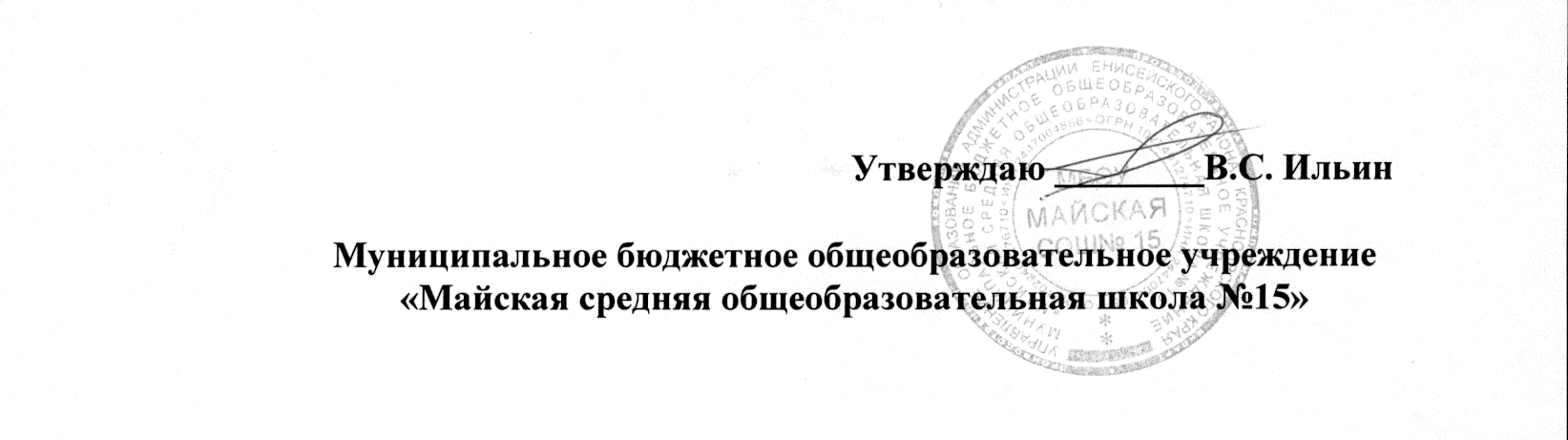 Учебный план среднего общего образования (заочная форма)МБОУ Майская СОШ №15  на 2020-2021 учебный годПояснительная записка к учебному плану МБОУ Майская СОШ №15на  2020-2021 учебный год11 класс (заочная форма обучения)       Учебный план составлен на основании:Учебный план МБОУ Майская СОШ №15 – нормативно-правовой акт, устанавливающий перечень учебных предметов и объем учебного времени, отводимого на их изучение по ступеням общего образования.	Учебный план соответствует Федеральному Закону (Об образовании в РФ), утвержденному 29.12.2012 г.  № 273-ФЗ   согласно статьям 1, 12, 13,25,28,79.В 2020-2021 учебном году в муниципальном бюджетном общеобразовательном учреждении «Майская   средняя общеобразовательная школа № 15» содержание учебного процесса определяет следующий пакет документов:1.	Федеральный закон от 29.12.2012 N 273-ФЗ (ред. от 31.12.2014) "Об образовании в Российской Федерации»;2.	Санитарно-эпидемиологические правила СП 3.1/2.4.3598-20 "Санитарно-эпидемиологические требования к устройству, содержанию и организации работы образовательных организаций и других объектов социальной инфраструктуры для детей и молодежи в условиях распространения новой коронавирусной инфекции (COVID-19)"3.	Приказ Минобрнауки России от 30.08.2013 N 1015  "Об утверждении Порядка организации и осуществления образовательной деятельности по основным общеобразовательным программам - образовательным программам начального общего, основного общего и среднего общего образования»;4.	Федеральный базисный учебный план 2010 г. (приказ Министерства образования РФ от 30.08.10г. №889 «О внесении изменений в федеральный базисный учебный план и примерные учебные планы для образовательных учреждений Российской Федерации, реализующих программы общего образования, утвержденные приказом Министерства образования Российской Федерации от 9 марта 2004 года №1312 «Об утверждении федерального базисного учебного плана и примерных учебных планов для образовательных учреждений Российской Федерации, реализующих программы общего образования»);5.	Приказ Минобрнауки РФ от 03.06.2011 N 1994 "О внесении изменений в федеральный базисный учебный план и примерные учебные планы для образовательных учреждений Российской Федерации, реализующих программы общего образования, утвержденные Приказом Министерства образования Российской Федерации от 9 марта 2004 г. N 1312";6.	Письмо Минобразования РФ от 27.04.2007 №03-898 «О методических рекомендациях по курсу «Основы безопасности жизнедеятельности»;7.	Закон Красноярского края от 26.06.2014г. № 6-2519 «Об образовании в Красноярском крае»;8.	Закон Красноярского края от 20.12.2005 N 17-4256 (ред. от 30.06.2011) "Об установлении краевого (национально-регионального) компонента государственных образовательных стандартов общего образования в Красноярском крае";9.	Приказ Министерства образования и науки РФ от 7.06.2017 г.№ 506 «О внесении изменений в федеральный компонент государственных образовательных стандартов начального, основного общего и среднего (полного) общего образования, утверждённый приказом Министерства образования  РФ от 5 марта 2004 г. № 1089»;10.	Приказ Министерства просвещения Российской Федерации от 28.12.2018 г. № 34 «О федеральном перечне учебников, рекомендуемых к использованию   при реализации имеющих государственную аккредитацию образовательных программ начального общего, основного общего, среднего общего образования»;11.	Приказ Минпросвящения Россия от 18.05.2020 № 249 «О внесении изменений в федеральный перечень учебников, рекомендуемых к использованию при реализации имеющих государственную аккредитацию образовательных программ начального общего, основного общего, среднего общего образования, сформированный приказом Министерства просвещения Российской Федерации от 28 декабря 2018 г. N 345" 12.	Закон Красноярского края от 12.11.2009 г. № 9-39-26 «О внесении изменений в Законы края, регулирующие вопросы в области краевого (НРК) государственных образовательных стандартов общего образования в Красноярском крае»; 11. Закон Красноярского края от 20.12.05 г. №17 – 4256 «Об установлении (краевого национально-регионального) компонента государственных образовательных стандартов общего образования в Красноярском крае»; 13.	 Закон Красноярского края от 30.06.2011 года № 12-6054 «О внесении изменений в законы края, регламентирующие вопросы в области краевого (национально - регионального) компонента государственных образовательных стандартов общего образования в Красноярском крае»; 14.	Постановление Совета администрации Красноярского края от 17.05.06. №134-п «Об утверждении регионального базисного учебного плана для образовательных учреждений Красноярского края» 15.	Приказ МО и Н РФ №74 от 1.02.2012 г. «О внесении изменений в федеральный базисный учебный план и примерные учебные планы для образовательных учреждений РФ, реализующие программы общего образования, утвержденные приказом МО РФ от 9.03.2004 г. №1312»; 16.	Закон Красноярского края от 26.06.2014 г. №6-2519 «Об образовании в Красноярском крае». 17.	Устав МБОУ Майская СОШ №15  18.	 Годовой календарный учебный график на 2020-2021 учебный год МБОУ Майская СОШ №15  19.	Образовательная программа среднего общего образования МБОУ Майская СОШ №15  20.	Программа развития МБОУ Майская СОШ №15  Среднее  общее образование – завершающая ступень общего образования, обеспечивающая функциональную грамотность и социальную адаптацию обучающихся, содействующая их общественному и гражданскому самоопределению.        Федеральный базисный учебный план для 11 класса   построен на основе базового  федерального компонента  государственного стандарта.           В учебном плане базовые общеобразовательные учебные предметы направлены на завершение общеобразовательной подготовки обучающихся.       Обязательными базовыми учебными предметами являются: «Русский язык» (Программа по русскому языку для общеобразовательных школ 10-11 класс. Сост. А.Власенков М.Дрофа. 2018) , «Литература» (Программы ОУ. Литература под ред В.Я. Коровиной 5-11 кл. М.Просвещение.2019), «Иностранный язык» (9 программа по немецкому языку для общеобразовательных школ. Базовый уровень), «Математика» ( программа по математике для общеобразовательных школ. Базовый уровень), «История» (Программы для ОУ История. Сост. В.Косулина.10-11. М.Просвещение. 2019) , «Обществознание» (Программы ОУ . Обществознание.10-11 классы. Базовый уровень. Л.Н.Боголюбов. М.Просвещение. 2019), «Биология» (Программа по биологии. 10-11 класс. Сост В.В.Пасечник. М.Дрофа. 2019) «Физика» (Программы ОУ Физика. 10-11 автор Г.Я. Мякишев. М.Просвещение. 2019), «Химия» (Программа по химии. 10-11 класс. Базовый уровень. О.С.Габриэлян. М. Дрофа 2019)», «Физическая культура» (Программы ОУ комплексная программа физического воспитания 10-11 классы. В.И.Лях М.Просвещение 2018), «Основы безопасности жизнедеятельности» (0 программа по ОБЖ. Базовый уровень).  Остальные базовые учебные предметы изучаются по выбору.В учебный план введены  естественнонаучные предметы  «География» (Программы для ОУ. География. 6-11 сост. В.Дронова. М.Дрофа.2018) в виде самостоятельных учебных предметов на уровне базового стандарта. Предмет математического цикла «Информатика и ИКТ» (программа для ОУ. Информатика ИКТ 10-11 класс, составитель Босс А.В. 2018)Учебный предмет «Основы безопасности жизнедеятельности», «Технология» (Программы ОУ. Технология.5-11 авт. В.Д. Симоненко М.Просвещение. 2018г) на ступени среднего (полного) общего образования преподается на базовом уровне.В конце учебного года в 11 классе проводится промежуточная аттестация.Формы и порядок проведения промежуточной аттестацииТаким образом, данный учебный план обеспечивает минимальную и максимальную нагрузку учащихся 3 ступени обучения, и обеспечивает включенность учащихся в учебный процесс, реализует главный принцип образования — развитие личности.Рассмотрено на педсовете Протокол №1    от 31.08.2020                                                                                                        Приказ № 03-02-199 от 31.08.20 г..Учебные предметы Количество часов годКоличество часов год11всегоФедеральный компонентФедеральный компонентФедеральный компонент                 Обязательные учебные предметы на базовом уровне                 Обязательные учебные предметы на базовом уровне                 Обязательные учебные предметы на базовом уровнеРусский язык0,310,31Литература0,040,04Иностранный язык 0,050,05Математика0,300,30История0,050,05Обществознание  (включая экономику и право)0,050,05Биология0,050,05Физика0,050,05Химия0,050,05Физическая культура0,010,01ОБЖ0,010,01Всего0,970.97Учебные предметы по выбору на базовом уровнеУчебные предметы по выбору на базовом уровнеУчебные предметы по выбору на базовом уровнеГеография0,050,05Информатика и ИКТ0,050,05Технология0,050,05Искусство (МХК)0,050,05Всего0,20,20ИТОГО1,171.17ПредметКлассФормаПериодичностьМатематика 11Тест1 раз в годФизика11Тест1 раз в годФизика11ТестРусский язык11Пробный  ЕГЭСочинение-размышление1 раз в год1 раз в годЛитература11Сочинение экзаменационноеТест1 раз в год1 раз в годБиология11Тест1 раз в годХимия11Ответы на вопросы1 раз в годИнформатика11Тест1 раз в годИностранный язык11Текст с вопросами1 раз в годГеография11Текст с вопросами1 раз в годГеография11Тест1 раз в годИстория11Контрольная работа1 раз в годОбществознание11Контрольная работа1 раз в годФизическая культура11Тест и сдача нормативов1 раз в годОБЖ11Тест1 раз в годМХК11Тест1 раз в годТехнология11Практическая работа1 раз в год